Universidade Estadual do Paraná – Unespar Pró-Reitoria de Pesquisa e Pós-Graduação –  PRPPGDiretoria de Pós-GraduaçãoANEXO IIRELATÓRIO DE CURSO DE PÓS-GRADUAÇÃO LATO SENSU –  PGLSCoordenador >> Colegiado >> Conselho de Centro de Área >> Chefe da Divisão de Pesquisa e Pós-Graduação do Câmpus >> Diretoria de Pós-Graduação da UnesparDados de identificação do cursoCaracterização do cursoVagas, matrículas e concluintesMatriz curricular e docentesObs.: Justificar as mudanças e alterações ocorridas em relação ao corpo docente.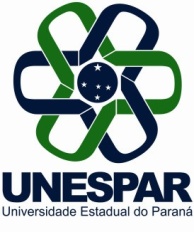 Desempenho Acadêmico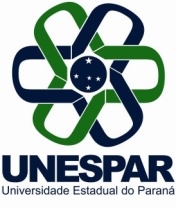 Trabalho de Conclusão do Curso ou ArtigoRelação dos Acadêmicos com direito a Certificado de EspecializaçãoRelação dos Acadêmicos com direito a Certificado de Aperfeiçoamento(Somente os alunos que cursaram no mínimo 180 horas e/ou não concluíram o TCC)Descrição dos aspectos positivos do cursoDescrição dos aspectos a serem melhorados em reedição do cursoConsiderações finaisANEXOS:Cópia de Portaria ou Decisão autorizando a oferta do cursoCópias dos Planos de Ensino assinadosCópia das listas de frequência das disciplinasCópia dos documentos pessoais dos alunos (CPF e RG) e do diploma de graduação, necessários para elaboração/registro dos certificadosNome do curso:Coordenador(a):Colegiado:Centro de Área:Câmpus:Área do conhecimento:Documento de aprovação do curso:Data de início:Data de término:Carga horária total:Alteração no cronograma (justificar mudanças  ocorridas):Alteração no cronograma (justificar mudanças  ocorridas):Alteração no cronograma (justificar mudanças  ocorridas):Alteração no cronograma (justificar mudanças  ocorridas):Alteração no cronograma (justificar mudanças  ocorridas):Alteração no cronograma (justificar mudanças  ocorridas):Vagas ofertadas:Matriculados:Inscritos:Desistentes:Evasão:Selecionados:Concluintes:DisciplinaCarga horáriaPeríodo de OfertaDocente Responsável(nome completo)TitulaçãoAcadêmicos(nome completo, sem abreviaturas, conforme deve constar no certificado)Indicar nome da disciplinaIndicar nome da disciplinaIndicar nome da disciplinaIndicar nome da disciplinaIndicar nome da disciplinaIndicar nome da disciplinaIndicar nome da disciplinaIndicar nome da disciplinaIndicar nome da disciplinaIndicar nome da disciplinaIndicar nome da disciplinaIndicar nome da disciplinaIndicar nome da disciplinaAlunoTítulo do TCC ou ArtigoNota/ ConceitoNome do AcadêmicoNome do Acadêmico1.15.2.16.3.(...)Nome do AcadêmicoNome do Acadêmico1.15.2.16.3.(...)